О создании комиссии по осмотру зданий,
сооружений или объектов незавершенного
строительства при проведении мероприятий
по выявлению правообладателей ранее учтенных
объектов недвижимости в сельском поселении Ижбердинский сельсовет муниципального района Кугарчинский район Республики Башкортостан     В соответствии с Федеральным законом от 06.10.2003 № 131-ФЗ «Об общих принципах организации местного самоуправления в Российской Федерации», пунктом 5 части 6 статьи 69.1 Федерального закона от 13.07.2015 № 218-ФЗ «О государственной регистрации недвижимости», приказом Росреестра от 28.04.2021 № П/0179 «Об установлении порядка проведения осмотра здания, сооружения или объекта незавершенного строительства при проведении мероприятий по выявлению правообладателей ранее учтенных объектов недвижимости, формы акта осмотра здания, сооружения или объекта незавершенного строительства при выявлении правообладателей ранее учтенных объектов недвижимости», Уставом сельском поселении Ижбердинский сельсовет муниципального района Кугарчинский район Республики Башкортостан :            1. Создать комиссию по осмотру зданий, сооружений или объектов незавершенного строительства при проведении мероприятий по выявлению правообладателей ранее учтенных объектов недвижимости сельском поселении Ижбердинский сельсовет муниципального района Кугарчинский район Республики Башкортостан (далее – комиссия).            2. Утвердить состав комиссии (приложение).           3. Настоящее распоряжение разместить на официальном сайте сельского поселения Ижбердинский сельсовет муниципального района Кугарчинский район Республики Башкортостан.           4. Контроль   настоящего распоряжения оставляю за собой .Глава сельского поселения Ижбердинский сельсовет:                                                   Н.Б.Ибрагимов                                                                                                  Приложение                                                                             к распоряжению Администрации сельского поселения                                                                                                Ижбердинский сельсовет от 01.10.2021 № 17Состав комиссиипо осмотру зданий, сооружений или объектов незавершенного строительства при проведении мероприятий по выявлению правообладателей ранее учтенных объектов недвижимости в сельского поселения Ижбердинский сельсовет муниципального района Кугарчинский район Республики Башкортостан.Председатель комиссииЧлены комиссии:БАШҠОРТОСТАН РЕСПУБЛИКАҺЫКҮГӘРСЕН РАЙОНЫ МУНИЦИПАЛЬ РАЙОНЫНЫҢ ИШБИРҘЕ АУЫЛ СОВЕТЫ   АУЫЛ БИЛӘМӘҺЕ хакимиәте 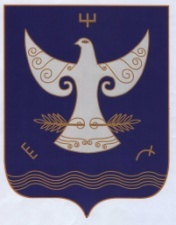         РЕСПУБЛИКА БАШКОРТОСТАН    АДМИНИСТРАЦИЯ  СЕЛЬСКОГО ПОСЕЛЕНИЯ ИЖБЕРДИНСКИЙ СЕЛЬСОВЕТ        МУНИЦИПАЛЬНОГО РАЙОНА              КУГАРЧИНСКИЙ РАЙОН        РЕСПУБЛИКА БАШКОРТОСТАН    АДМИНИСТРАЦИЯ  СЕЛЬСКОГО ПОСЕЛЕНИЯ ИЖБЕРДИНСКИЙ СЕЛЬСОВЕТ        МУНИЦИПАЛЬНОГО РАЙОНА              КУГАРЧИНСКИЙ РАЙОН        453344  Сапыҡ ауылы,  Үҙәк урам, 1Б        РЕСПУБЛИКА БАШКОРТОСТАН    АДМИНИСТРАЦИЯ  СЕЛЬСКОГО ПОСЕЛЕНИЯ ИЖБЕРДИНСКИЙ СЕЛЬСОВЕТ        МУНИЦИПАЛЬНОГО РАЙОНА              КУГАРЧИНСКИЙ РАЙОН        РЕСПУБЛИКА БАШКОРТОСТАН    АДМИНИСТРАЦИЯ  СЕЛЬСКОГО ПОСЕЛЕНИЯ ИЖБЕРДИНСКИЙ СЕЛЬСОВЕТ        МУНИЦИПАЛЬНОГО РАЙОНА              КУГАРЧИНСКИЙ РАЙОН        453344  Сапыҡ ауылы,  Үҙәк урам, 1Б    453344  д.Сапыково, ул.Центральная, 1Б     453344  д.Сапыково, ул.Центральная, 1Б                       БОЙОРОК                                №17           01 октябрь 2021й.                      БОЙОРОК                                №17           01 октябрь 2021й.                        Распоряжение                       01 октябрь 2021.                        Распоряжение                       01 октябрь 2021.Ибрагимов Наиль Булатович       –  Глава сельского поселения Ижбердинский сельсовет   Хасанова Ирина Анатольевна          – Чупина Анна Викторовна                -Иксанова Лилия Сайфулловна         -Зиновьева Айгуль Мидхатовна         -Управляющий делами сельского поселения Ижбердинский сельсовет Главный специалист-жилищный инспектор по жилым домам.Главный специалист по муниципальному контролю земельным участкам.Заведующий сектором по управлению муниципальным имуществом.